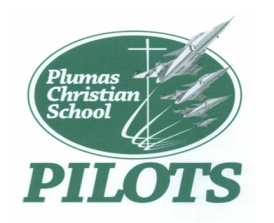 Plumas Christian School - Calendar 2021-2022The first day of school is Monday, August 23, 2021                                        School Holidays – SCHOOL CLOSED.  Staff In-Service Days - No School for Students  Special School Event Dates    *Half Days-students are out at Noon unless otherwise notified + Early Dismissal @ 1:30pm Teacher Meetings (1st Monday of the Month- Except September)STUDENT TESTING WEEK.  PLEASE AVOID ALL APPOINTMENTS AND VACATIONS DURING THIS WEEKAUGUST  2021     -7 Instructional DaysTBD Teacher/Staff Breakfast/ Prayer & meet w/Board 8/17-8/19 Teacher/Staff Meetings8/23 FIRST Day of school– Welcome Students! Prayer @8:15am1ST QUARTER (42)Aug 23- Oct 22School times: Preschool & PreK 8:00-12:00, Kindergarten 8:15-12:00, &1st-6th grade 8:15-2:45Please Do NOT Drop off students earlier than 7:50 amAnd please pick up promptly at 2:45 pm …thank you! SEPTEMBER  2021     -19 Instructional Days+ Early Dismissal @1:30pm9/6 Labor Day – No School (Bold holidays coincide with PUSD)9/8 - 6:30 pm Back-to-School night-- at least ONE parent please attend.9/20 - Fall Picture Day9/23 – ACSI Conference – NOON DISMISSAL9/24 – ACSI Conference/Staff In-Service Days – NO SCHOOLOCTOBER   2021     -21 Instructional Days+ Early Dismissal @1:30pm10/22 - End of 1st Quarter10/26 – Fall Re-take Picture Day10/27 -10/29 Parent/Teacher Conference Days – Half days – All Students2ND QUARTER (44)Oct 25 - Jan 14NOVEMBER  2021     -16 Instructional Days+ Early Dismissal @ 1:30pm11/11 Veterans Day Observed– No School (Federal/County Holiday)11/22-11/26 Thanksgiving Break – No School (Same as PUSD)DECEMBER  2021     -13 Instructional Days+ Early Dismissal @ 1:30pm12/20-12/31 Christmas Break – No School (Same weeks as PUSD)12/25 Merry Christmas!JANUARY  2022     -20 Instructional Days1/3 Welcome Back!+ Early Dismissal @ 1:30pm 1/14 End of 2nd Quarter1/17 Martin Luther King Jr. Day – No School (Federal/County Holiday)3rd QUARTER (42)Jan 17 - March 18FEBRUARY  2022     -18 Instructional Days+ Early Dismissal @ 1:30pm 2/18 Lincoln’s Birthday Observed-No School (Legal Holiday)2/21 Washington’s Birthday Observed-No School (Federal/County Holiday)2/24-2/25 Raise UP FundraiserMARCH  2022     -23 Instructional Days+ Early Dismissal @ 1:30pm 3/18 End of 3rd Quarter3/21-3/25 Student Testing Week (3rd-6th)4TH QUARTER (44)March 21 - May 27APRIL  2022     -15 Instructional Days+Early Dismissal @ 1:30pm 4/15 – Good Friday- No School4/17-Happy Easter!4/18 - 4/22 Easter Break – No School (same week as PUSD)MAY  2022     -20 Instructional Days(172 Total student days)+ Early Dismissal @ 1:30pm5/4 OPEN HOUSE*5/26 Half Day of school- All students       12:00 - Kindergarten Graduation         6:30 - 6th Grade Graduation @ location  to be determined*5/27 Last Day of school-Half day – All students 5/30 Memorial Day